ФОРМИРОВАНИЕ  ПАРТНЕРСКИХ  ОТНОШЕНИЙ  МЕЖДУ ДЕТЬМИ СТАРШЕГО ДОШКОЛЬНОГО ВОЗРАСТА  В ПРОЦЕССЕ СОВМЕСТНЫХ  ДЕЙСТВИЙ.                                               ( консультация для педагогов)Партнерские отношения между детьми основаны на взаимопонимании и сотрудничестве. Такие отношения способствуют нормальному проживанию детьми дошкольного детства, формируют  у детей умение свободно проявлять себя, выстраивать дружеские деловые отношения  с ровесниками и взрослыми, в  т.ч. и в нестандартных ситуациях.Партнер - всегда равноправный участник дела и связан с другими взаимным уважением.В совместных действиях  между детьми важным  является овладение способами выражения своего отношения к предложениям участников деятельности:- выражение  согласия и несогласия;- умение аргументировать встречное предложение;- отстаивать свое мнение;- убеждать инициатора в справедливости претензий, оставаясь при этом доброжелательным участником общего дела.Особую важность  эта тема приобретает в настоящее время. Все чаще  взрослые стали сталкиваться с нарушениями в сфере общения у детей.В детство современных детей достаточно тесно вторглись компьютер и телевизор, увлечение которыми нередко не оставляет место для необходимости взаимодействовать со сверстниками. Возникающий на этой почве коммуникативный дефицит приводит к нежелательным последствиям  в виде доминирования  в общении собственных интересов и неумения учитывать содержательную линию поведения собеседника или игрового партнера. Возникает  желание « подавлять» программу поведения другого ребенка « силовым» способом.  У многих детей дошкольного возраста возникают сложности в общении со сверстниками, они чувствуют себя некомфортно в группе и становятся агрессивными, неуправляемыми. Дети не могут занять в группе  сверстников желаемого положения « на равных», они часто замыкаются, начинают сторониться  и избегать детского общества. Стремясь занять « авторитетное» место в группе, некоторые дошкольники действуют « с позиции силы», конфликтуют, ссорятся, дерутся и пр. И в том и в другом случае эти дети имеют  невысокий « социальный  статус» в группе сверстников. Именно неумение общаться порождает у ребенка чувство неуверенности, « ожидание неуспеха», формирование низкой самооценки, следствием чего может возникнуть эмоциональная неустойчивость и агрессивное поведение, которое имеет нередко защитный характер.В федеральном государственном образовательном стандарте дошкольного образования, утвержденного приказом Минобрнауки  России от 17.10.2013 № 1155 ( далее ФГОС, ДО)социально-коммуникативное развитие дошкольников рассматривается как необходимая образовательная область , обеспечивающая важнейшее направление развития ребенка.В качестве одного из компонентов оно включает в себя совершенствование навыков общения и взаимодействия со сверстниками, формирование готовности к совместной деятельности с ними.Чтобы осуществлять педагогически правильное руководство взаимоотношениями детей, необходимо:Знать социометрический статус ребенка;Индивидуальные особенности каждого ребенка( тип темперамента, личностные особенности);Как складывается взаимоотношения детей в коллективе( кому ребенок подражает, кому отдает предпочтение, на кого оказывает влияние, особенности взаимоотношений и распределение ролей в семье, ценностные ориентации родителей).Немаловажное значение в становлении гуманного отношения детей друг к другу имеет стиль общения воспитателей с детьми.  Педагогам нужно:*СНИЗИТЬ  БЕЗАПЕЛЛЯЦИОННОСТЬ ТРЕБОВАНИЙ;* ЯРЧЕ ВЫРАЖАТЬ ДОБРОЖЕЛАТЕЛЬНОСТЬ КО ВСЕМ ДЕТЯМ;* УВЕЛИЧИТЬ ЧИСЛО ПОЗИТИВНЫХ ОЦЕНОК;* ПООЩРЯТЬ  И УСПЕХИ В ПОЗНАНИИ, И ДОБРОЖЕЛАТЕЛЬНОЕ ОТНОШЕНИЕ ДЕТЕЙ ДРУГ К ДРУГУ;* ИНДИВИДУАЛИЗИРОВАТЬ ОБЩЕНИЕ;* АРГУМЕНТИРОВАТЬ ТРЕБОВАНИЯ;* НЕ ДАВАТЬ ЯРЛЫКОВ.В повседневной жизни:Направлять чувства и эмоции детей на сверстников в конкретных действиях, а не на приобретение знаний и умений хорошего поведения;Формировать чувство общности, группы ( « секретные совещания», постановка детей в ситуацию зависимости друг от друга);Снизить соревновательное начало;Минимизировать предметность общения;Учить  детей выражать свои эмоции мимически и жестами( предупреждение  распространения бранных слов в детском лексиконе).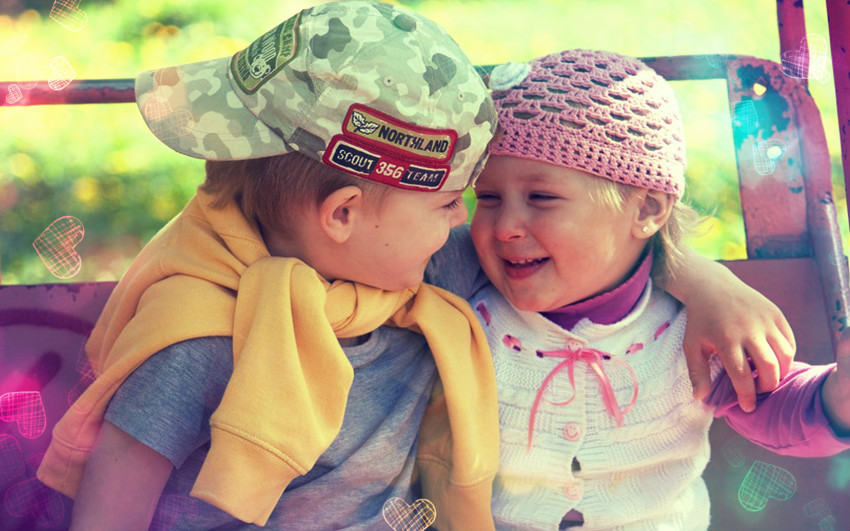 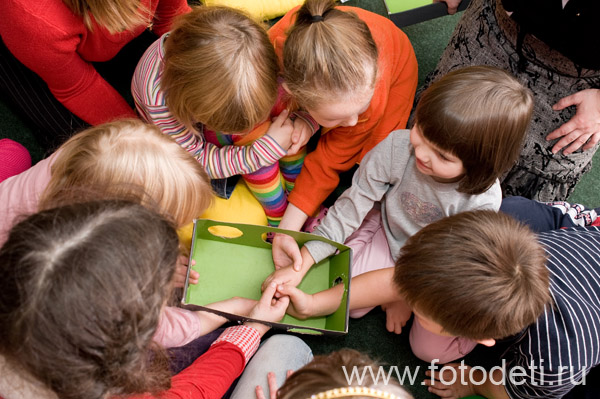                                               Педагог- психолог: Приваловская Л.В.